SATURDAY 02/12/202205:30		ERT- WEEKEND Informative News Program09:45		NEWS BULLETIN – SPORTS – WEATHER10:00		NEW OUTLOOK Fresh, Informative and Interactive weekend morning show 		with a “New Outlook”  12:00		NEWS REPORT – SPORTS – WEATHER13:00		SEVEN Informative political review program 14:00		IT’S HAPPENING IN EUROPE Informative News Program about significant (New Episode)		issues that concern Europe and open a new page to the future15:00		NEWS REPORT – SPORTS - WEATHER16:00		FIND THE ANSWER – GAME SHOW				Guests: Jenny Melita, Spyros Margaritis, Hra Katsouda, 	Konstantinos Mpouras-Mpaimakos.   		With Nikos Kouris       17:00         	LIFE FROM A DIFFERENT PERSPECTIVE “Sandorini – from ashes to light”  				Travel journal throughout Greece where we meet people and local colors, history and beauty through their eyes with Ina Tarandou 18:00		BALKAN EXPRESS “Novi Sad – Cultural meeting point-Europe and Balkans” (New Episode)		A travelogue in the Balkans, reconnecting us with a geographic region which is important historically, culturally, economically and our future. ERT prod. 2021-2219:00		NEWS REPORT – SPORTS - WEATHER20:00		BASKET LEAGUE  |LARISA  - AEK |15TH ROUND		(LIVE)22:00		THE OATH 	(Drama, Medical/Crime Series)  Ep. 3-4		(New Series)A doctor quits his profession after the death of his family in a car accident. An incident where he helps a woman on the street give birth, inspires him to create an Emergency Medical Unit task force of field doctors. The series follows the daily actions of this EMU.00:00		AND YET, I’AM STILL HERE - Romantic Comedy   Ep. 7		(New Episode)	 		The series centers around a beautiful young lady who is a hypochondriac.   Due to a mix up of medical examination results, she learns that she has only six months left to live. Resulting in changing her aspect on life.  01:00		MUSIC BOX  Guests:  Dimitris Mitsotakis, Giorgos Rous and Avgerini Gatsi.		Musical Program with Nikos Portokaloglou and Rena Morfi03:00		GREEK CLASSICAL CINENA “Agapisa Mia Polithrona ” 		Comedy, 1971 Production04:30		HERBS, PRODUCTS OF THE EARTH  “Amarantos”  		(New Episode)		New series about the herbs of the Greek Land05:10		AS OF TODAY IN THE 20TH CENTURY		The series highlights the historical identity of each day SUNDAY 02/13/2022------------------------------------------------------------------------------------------------------------------------------------------------
	 05:30		SUNDAY AT THE VILLAGE AGAIN “Pythio Evrou”       	 		Travelogue from every corner of Greece with Kostis Zafeirakis07:00		DIASPORA – COMMUNITIES – BENEFECTIONS. FROM “I” TO “WE” 		(New Episode)			“Georgos Zerifis” 	Successful Greeks from Diaspora support with their benefactions the New State, and their Place of Origin. 08:00		GREEK ORTHODOX CHURCH SERVICE 		(Live)		Direct Broadcast from the Central Cathedral of Athens 10:30		GUIDING PATHS “Monasteries in Prespes and Kastoria”		A pilgrimage to sacred sites and landmarks in Greece and abroad significant for the Greek Orthodox Church.  11:30		FROM STONE AND TIME “Thiseio”			Travel series to historical areas and villages in the Greek countryside12:00		NEWS REPORT – SPORTS - WEATHER13:00		SALT OF THE EARTH “Panagiotis Plastiras. Clarinet” 		(New Episode)		Traditional Greek Music show with Lampros Liavas15:00 		NEWS REPORT – SPORTS – WEATHER  16:00		PERSONALLY			(New Episode)		Talk show With Elena Katritsi                                                                            17:00		BASKET LEAGUE |ARIS – IONIKOS | 15TH ROUND  		(LIVE)19:00		NEWS REPORT – SPORTS – WEATHER  20:00		BASKET LEAGUE |PAOK – PROMITHEAS | 15TH ROUND  		(LIVE)22:00		ATHLETIC SUNDAY		A wrap up of all the athletic news in a 2 hour show every Sunday.23:30		VAN LIFE – OUTDOOR LIFE “Crete -  Windsurf” 		(New Episode)		Three young people travel Greece in a Van, enjoying their favorite sports”00:00 		AND YET, I’AM STILL HERE - Romantic Comedy	Ep. 8	(New Episode) 		The series centers around a beautiful young lady who is a hypochondriac.   Due to a mix up of medical examination results, she learns that she has only six months left to live, resulting in changing her aspect on life.   01:00		I AVLI TON CHROMATON – “Dedicated to Kosta Virvo”    		(New Episode)		Musical Entertainment Program, with Athena Kabakoglou and Christos Nikolopoulos. 03:00		GREEK CLASSICAL CINENA    “O Ahortagos”  		Dramedy 1967 Production04:45		SMALL STORIES  “Mila”05:10		AS OF TODAY IN THE 20TH CENTURY The series highlights the historical identity of each dayMONDAY 02/14/2022----------------------------------------------------------------------------------------------------------05:30		…FROM SIX  	News Program with Dimitris Kottaridis and Giannis Pitaras09:00		NEWS BULLETIN – SPORTS - WEATHER09:15           	CONNECTIONS                         Informative News Program Presented by Costas Papachlimintzos and Christina Vidou12:00		NEWS REPORT – SPORTS - WEATHER	13:00		FIND THE ANSWER – GAME SHOW		(New Episode)		Game Show of Knowledge, memory & observation – With Nikos Kouris		14:00		WHY 21? – 12 QUESTIONS 			(English Subtitles)		“Why are Greeks everywhere – population movements from and to Greece”	The  documentary answers the basic aspects of Greek history, following the thread that connects the 200 years of the Greek nation-state, from the Revolution until today.		15:00		NEWS REPORT – SPORTS - WEATHER16:00		LIFE FROM A DIFFERENT PERSPECTIVE “Mani – Proud and Free”  				Travel journal throughout Greece where we meet people and local colors, history and beauty through their eyes with Ina Tarandou 17:00		BASKET LEAGUE |PANATHINAIKOS  – IRAKLIS  | 13TH ROUND  		(LIVE)19:00		NEWS REPORT – SPORTS – WEATHER | (Sign Language) 20:00		BASKET LEAGUE |OLYMPIAKOS  – LAVRIO  | 13TH ROUND  		(LIVE)22:00		MY GREETINGS TO PLATANO “Hereta mou ton Platano”   		(New Episode)		A strange will left by a bizarre old man, pits his grandchildren against the villagers of Platano.23:00             CARTES POSTALES FROM GREECE (Drama)	Ep. 4				(New Episode)Stories within stories that wind their way around the country – charming, thoughtful, wistful and sometimes melancholic. A tale unfolds with the discovery not only of a culture, but also of a desire to live life to the fullest once more. Based on Victoria Hislop’s bestseller of the same name.00:00	        	BALKAN EXPRESS “Novi Sad – Cultural meeting point-Europe and Balkans” 		A travelogue in the Balkans, reconnecting us with a geographic region which is important historically, culturally, economically and our future. ERT prod. 2021-2201:00	         TO EXTREMES “Giorgos Karampelias, Author” With Vicki  Flessa 		(New Episode)02:00	IN THE WRONG HANDS Comedy Drama Series				(New Episode)		An evil plot for financial gain results in a mix-up and a baby in the wrong hands.---------------------------------------------------------------------------------------------------------------------------------------------03:00		MY GREETINGS TO PLATANO “Hereta mou ton Platano” 				A strange will, left by a bizarre old man, pits his grandchildren against the villagers of Platano.04:00	         CARTES POSTALES FROM GREECE (Drama)	Ep. 405:10		AS OF TODAY IN THE 20TH CENTURY The series highlights the historical identity of each dayTUESDAY 02/15/2022---------------------------------------------------------------------------------------------------------------------------------------------05:30		…FROM SIX 	News Program with Dimitris Kottaridis and Giannis Pitaras09:00		NEWS BULLETIN – SPORTS - WEATHER09:15           	CONNECTIONS                    	Informative News Program Presented by Costas Papachlimintzos and Christina Vidou12:00		NEWS REPORT – SPORTS - WEATHER13:00		FIND THE ANSWER – GAME SHOW		    (New Episode)		Game Show of Knowledge, memory & observation – With Nikos Kouris14:00	IN THE WRONG HANDS Comedy Drama Series		An evil plot for financial gain results in a mix-up and a baby in the wrong hands.15:00		NEWS REPORT – SPORTS - WEATHER16:00		STUDIO 4  Daily Magazino  with Nancy Zabetoglou,Thanasis Anagnostopoulos (New Episode)18:00		NEWS REPORT – SPORTS – WEATHER | UPDATE – COVID 19 (Sign Language)		Special Supplement “Climate”19:00		GREEN STORIES – “Areas : Piraeus, Mount Oeta, Aliveri” 		(New Episode)		Exploring Greece’s diverse natural landscapes with special attention to the “hidden gems” and areas of unique environmental interest. 20:00	          AN IMAGE A THOUSAND THOUGHTS “Agelos Antonopoulos - Artist” 	                            		Twelve visual artists present their work and refer to notable colleagues, who inspired them  20:30		MONOGRAM “Christos Sarakatsianos – Artist”  	  			Biographical portraits of notable Greeks, past and present       21:00		CENTRAL NEWS REPORT- SPORTS – WEATHER22:00		MY GREETINGS TO PLATANO “Hereta mou ton Platano” 		(New Episode)		A strange will left by a bizarre old man, pits his grandchildren against the villagers of Platano.23:00	OUR BEST YEARS Greece late 60’s, narrated by an 8 year old boy, 		(New Episode)we witness the story of an evolving society from the dictatoship through the 80’s00:00	         	GREEN STORIES – “Areas : Piraeus, Mount Oeta, Aliveri” 		(New Episode)		Exploring Greece’s diverse natural landscapes with special attention to the “hidden gems” 		and areas of unique environmental interest. 01:00		HIM AND THE OTHER GUY Guest: “Eleni Dimou - Singer”                                   (New Episode)		Talk Show  with Thodori Vamvakari and Taki Giannoutso02:00 	IN THE WRONG HANDS Comedy Drama Series				(New Episode)		An evil plot for financial gain results in a mix-up and a baby in the wrong hands-------------------------------------------------------------------------------------------------------------------------------------------03:00		MY GREETINGS TO PLATANO “Hereta mou ton Platano” 				A strange will left by a bizarre old man, pits his grandchildren against the villagers of Platano.04:00	OUR BEST YEARS Greece late 60’s, narrated by an 8 year old boy, 		we witness the story of an evolving society from the dictatoship through the 80’s.05:10			AS OF TODAY IN THE 20TH CENTURY The series highlights the historical identity of each day.WEDNESDAY 02/16/202205:30		…FROM SIX 		News Program with Dimitris Kottaridis and Giannis Pitaras09:00		NEWS BULLETIN – SPORTS - WEATHER09:15           	CONNECTIONS                    	Informative News Program Presented by Costas Papachlimintzos and Christina Vidou12:00		NEWS REPORT – SPORTS - WEATHER13:00		FIND THE ANSWER – GAME SHOW		    (New Episode)		Game Show of Knowledge, memory & observation – With Nikos Kouris14:00	IN THE WRONG HANDS Comedy Drama Series		An evil plot for financial gain results in a mix-up and a baby in the wrong hands.15:00		NEWS REPORT – SPORTS - WEATHER16:00	          STUDIO 4 Daily Magazino  with Nancy Zabetoglou,Thanasis Anagnostopoulos  (New  Episode)18:00		NEWS REPORT – SPORTS – WEATHER | UPDATE – COVID 19 (Sign Language)		Special Supplement “Numbers”19:00		POP COOKING “Kostas Fragolias  – Greek Yogurt – Eggplants Tsakonias,   	   (New Episode)		Peppers from Florina ” 	Cook show with recipes featuring Greek products. 		With Manoli Papoutsaki        20:00		TAIL TALES “Plana me Oura” “Takis Petropoulos, Shelters of Eastern Pilio”  (New Episode)		Animal Welfare and the beautiful relationship between humans and our animal companions21:00		CENTRAL NEWS REPORT- SPORTS – WEATHER22:00		MY GREETINGS TO PLATANO “Hereta mou ton Platano”  		    (New Episode)		A strange will left by a bizarre old man, pits his grandchildren against the villagers of Platano 23:00		MUSIC BOX, Dedicated to Niko Gatos- Guests: Manolis Mitsias, Myrto Vasiliou (New Episode)  Agathi Dimitrouca.  	Musical Program with Nikos Portokaloglou and Rena Morfi.01:00		ART WEEK – “Michalis Ganas – Poet”        		(New Episode)  				Behind the scenes interviews with artists, actors, musicians, authors			02:00	IN THE WRONG HANDS Comedy Drama Series				      (New Episode)		An evil plot for financial gain results in a mix-up and a baby in the wrong hands.----------------------------------------------------------------------------------------------------------------------------------------------03:00		MY GREETINGS TO PLATANO “Hereta mou ton Platano”  			A strange will left by a bizarre old man, pits his grandchildren against the villagers of Platano04:00		FORBIDDEN LOVE  (Paranomi Agapi)           Ep. 5		(English Subtitles) 05:10		AS OF TODAY IN THE 20TH CENTURY		The series seeks and highlights the historical identity of each dayTHURSDAY 02/17/202205:30		…FROM SIX 		News Program with Dimitris Kottaridis and Giannis Pitaras09:00		NEWS BULLETIN – SPORTS - WEATHER09:15           	CONNECTIONS                    	Informative News Program Presented by Costas Papachlimintzos and Christina Vidou12:00	          NEWS REPORT – SPORTS – WEATHER13:00		FIND THE ANSWER – GAME SHOW		    (New Episode)		Game Show of Knowledge, memory & observation – With Nikos Kouris14:00	IN THE WRONG HANDS Comedy Drama Series		An evil plot for financial gain results in a mix-up and a baby in the wrong hands15:00		NEWS REPORT – SPORTS - WEATHER 16:00		STUDIO 4 		         (N. Episode) 		Daily 	Magazino with Nancy Zabetoglou and Thanasis Anagnostopoulos18:00		NEWS REPORT – SPORTS – WEATHER | (Sign Language)19:00		POP COOKING “Nasia Konitopoulou, - Greek anchovy (gavros),Potato Naxou, 	(New Episode)		Sweet from Roses - Argos” 			Cook show with recipes featuring Greek products With Manoli Papoutsaki        20:00		KLINON ASTY Stories of the City “Vegetarian and Vigan in Athens”		A TV journey to  movements, trends, ideas, happenings,  in Athents21:00		CENTRAL NEWS REPORT- SPORTS – WEATHER22:00		MY GREETINGS TO PLATANO “Hereta mou ton Platano”  		    (New Episode)		A strange will left by a bizarre old man, pits his grandchildren against the villagers of Platano 23:00		OUR BEST YEARS		   	    (New Episode)		Greece late 60’s narrated by an 8 year old boy, we witness the story of a society evolving from the dictatorship through the 80s. Nostalgic, Family series.00:00		MOM’S CAKE		    	     (New Episode)		The series centers around family gatherings and everything  that comes with it. 01:00		LIFE IS ABOUT MOMENTS  Guest: Litha Protopsalti, Singer.   		    (New Episode)  		With Andrea Roditi02:00	IN THE WRONG HANDS Comedy Drama Series				     (New Episode)		An evil plot for financial gain results in a mix-up and a baby in the wrong hands-----------------------------------------------------------------------------------------------------------------------------------------03:00		MY GREETINGS TO PLATANO “Hereta mou ton Platano”  		    		A strange will left by a bizarre old man, pits his grandchildren against the villagers of Platano 04:00 		OUR BEST YEARS Nostalgic, Family series.	Greece late 60’s narrated by an 8 year old boy, we witness the story of a society evolving from the dictatorship through the 80s05:10		AS OF TODAY IN THE 20TH CENTURYFRIDAY 02/18/202205:30		…FROM SIX  	News Program with Dimitris Kottaridis and Giannis Pitaras09:00		NEWS BULLETIN – SPORTS - WEATHER09:15		CONNECTIONS                    	Informative News Program Presented by Costas Papahlimintzos and Christina Vidou     12:00	          NEWS REPORT – SPORTS – WEATHER13:00		FIND THE ANSWER – GAME SHOW Guests: Kalpakidis Alexandros,  		(New Episode)	Savidakis Kostis, Loukaki Danai, Iliopoulos Giorgos.   With Nikos Kouris      		14:00	IN THE WRONG HANDS Comedy Drama Series				     		An evil plot for financial gain results in a mix-up and a baby in the wrong hands15:00		NEWS REPORT – SPORTS - WEATHER16:00		LIFE FROM A DIFFERENT PERSPECTIVE “Naxos”  				Travel journal throughout Greece where we meet people and local colors, history and beauty through their eyes with Ina Tarandou17:00		BASKET FINAL 4 |GREEK CUP |A’ SEMIFINALS		(LIVE)19:00		NEWS REPORT – SPORTS – WEATHER 20:00		BASKET FINAL 4|GREEK CUP |B’ SEMIFINALS		(LIVE)22:00		MY GREETINGS TO PLATANO “Hereta mou ton Platano”  		(New Episode)		A strange will left by a bizarre old man, pits his grandchildren against the villagers of Platano23:00		OUT LOUD A music experience hosted by Kostis Maraveyas  		(New Episode)               01:15		WHY 21? – 12 QUESTIONS 	 		(English Subtitles)		“Why are Greeks everywhere – population movements from and to Greece”	The  documentary answers the basic aspects of Greek history, following the thread that connects the 200 years of the Greek nation-state, from the Revolution until today.		02:15	IN THE WRONG HANDS Comedy Drama Series				     (New Episode)		An evil plot for financial gain results in a mix-up and a baby in the wrong hands---------------------------------------------------------------------------------------------------------------------------------------------- 03:15		MY GREETINGS TO PLATANO “Hereta mou ton Platano”  				A strange will left by a bizarre old man, pits his grandchildren against the villagers of Platano 04:00 	MOM’S CAKE The series centers around family gatherings and everything  that comes with it.  05:10		AS OF TODAY IN THE 20TH CENTURY		The series seeks and highlights the historical identity of each day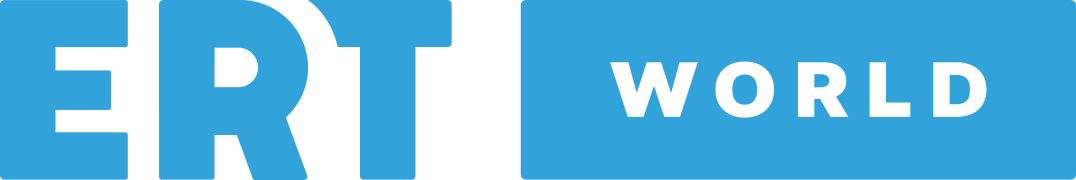 